Objectives  –I can visualize (picture in my mind) what 3 dimensional objects look like.I can draw geometric shapes (squares, rectangles, etc…) to create 3 dimensional drawings.Practice pictorial sketching with the one objects (wood block) that your teacher provides.  Draw it on the isometric grid below. Remember to use a pencil and sketch lightly. Darken your final image.  				BLOCK # _____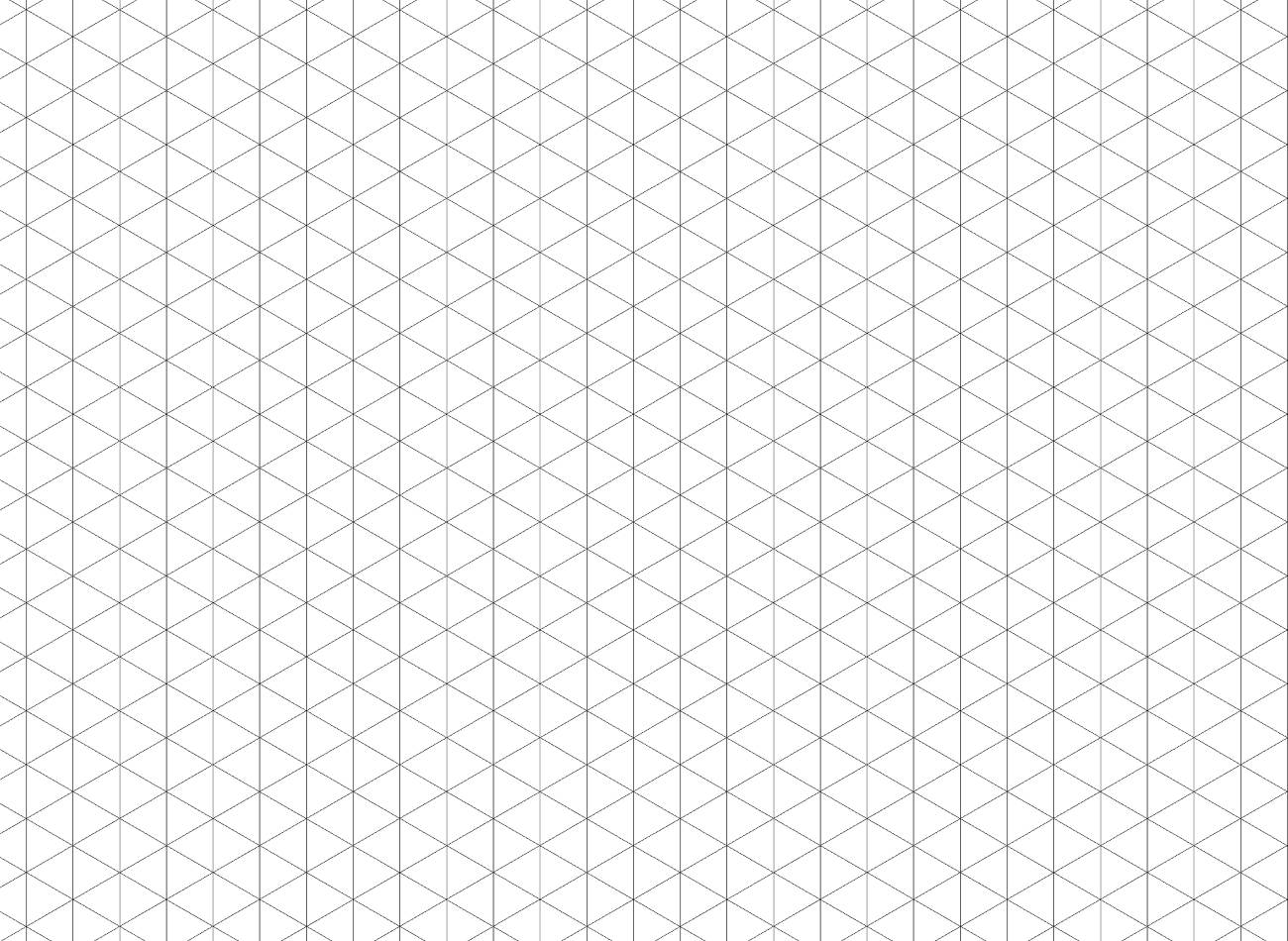 Once you have completed the drawing, check to see if you have completed the following ( Grade Yourself -  check Yes or No ! ) :Practice pictorial sketching with the different object (wood block) that your teacher provides. Draw it on plain paper. Use a 30 / 60 triangle to help you construct the object.				BLOCK # _____Once you have completed the drawing, check to see if you have completed the following ( Grade Yourself -  check Yes or No ! ) : In your own words, explain what is an isometric drawing. __________________________________________________________________		The Last Step - Attach your second drawing to this paper and hand all of it in to your teacher to be graded.Name __________________________                                                                        Hour  _____                  Isometric Drawings – Assignment Isometric Graph Paper  Drawing - you should have done:YesNoDrew the rough block with construction lines (light lines).Selected the front view as the side that best shows what the object looks like and place it in the front of your drawing.Drew the object back on a 30 degree angle (length and width).Drew the height lines straight up and down(vertical lines are vertical).Cut out the actual shape of the object - use lines to show the changes in shape in the correct locations.Neatly drawn everything:  consistent line darkness and thickness, not jagged lines.Plain Paper Drawing done with drafting tools - you should have done:YesNoDrew the rough block with construction lines (light lines).Selected the front view as the side that best shows what the object looks like and place it in the front of your drawing.Drew the object back on a 30 degree angle (length and width).Drew the height lines straight up and down (vertical lines are vertical).Cut out the actual shape of the object - use lines to show the changes in shape in the correct locations.Neatly drawn everything:  consistent line darkness and thickness, not jagged lines.